Муниципальное бюджетное дошкольное образовательное учреждение детский сад общеразвивающего вида с приоритетным осуществлением деятельности по физическому развитию воспитанников № 113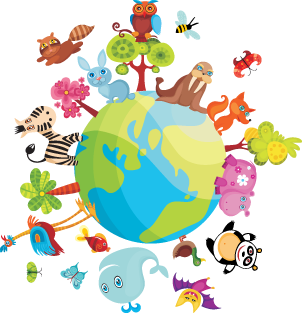 Экологический проект «Кладовая природы»                                      Составитель:Воспитатель Хмелева А. С.                                                                                                                         Екатеринбург                                                                          2014Экологический проект «Кладовая природы»Актуальность.Планета Земля – наш общий дом, каждый человек, живущий в нём, должен заботливо и бережно относиться к нему, сохраняя все его ценности и богатства. На нашей планете в последнее время отмечаются серьезные нарушения механизмов саморегуляции систем разных уровней. Причины этого в экологической неграмотности человека, относящего к окружающему миру потребительски. Именно поэтому задачи изменения мировоззрения человека и экологического развития ребенка представляются первоочередными.  Детский сад является первым звеном системы непрерывного экологического образования, так как в этот период ребенок проходит самый интенсивный духовный и   интеллектуальный путь развития. В дошкольном возрасте ребенок начинает выделять себя из окружающей среды, развивается эмоционально-ценностное отношение к окружающему, формируются основы нравственно-экологических позиций личности, которые проявляются во взаимодействиях ребенка с природой, в осознании неразрывности с ней. Природа – богатейшая кладовая, неоценимое богатство для интеллектуального, нравственного и речевого развития ребенка. Она своим многообразием, красочностью и динамичностью привлекает малышей, вызывает в них массу радостных переживаний, развивает любознательность. Впечатления от родной природы, полученные в детстве, надолго остаются в памяти, создают прочную основу для дальнейшего её познания.  Огромную роль в экологическом образовании детей дошкольного возраста играет практическая, исследовательская деятельность в природных условиях. Изучать их можно в процессе проектно-исследовательской деятельности. Ведь в процессе детского исследования ребенок получает конкретные познавательные навыки: учится наблюдать, рассуждать, планировать работу, учится прогнозировать результат, экспериментировать, сравнивать, анализировать, делать выводы и обобщения, словом развивает познавательные способности. Познание природы возможно только при непосредственном взаимодействии с ней и в этом нам помогает наиболее эффективный метод – метод экологических проектов, который подразумевает совместную деятельность педагогов, детей и родителей.Вид проекта: эколого-эстетический, познавательный.Продолжительность проекта: долгосрочный.Участники проекта: воспитатели, дети старшего дошкольного возраста, родители.Цель проекта: формирование у детей дошкольного возраста целостного взгляда на природу и место человека в ней, экологической грамотности, представления о природных богатствах, их пользе, значимости для человека, способности любить окружающий мир и бережно относиться к нему в условиях реализации ФГОС ДО. Задачи проекта:Создать экологическую развивающую предметную среду.Способствовать формированию системы элементарных научных экологических знаний, доступных пониманию ребёнка – дошкольника.Развивать у детей познавательный интерес к миру природы. Формировать первоначальные умения и навыки экологически грамотного и безопасного для природы и самого ребёнка поведения, умения наблюдать за природными объектами и явлениями. Воспитывать гуманное, эмоционально-положительное отношение к миру природы и окружающему миру в целом. Развивать познавательно-исследовательские и творческие способности детей. Способствовать повышению уровня информационной культуры и педагогической компетенции родителей в вопросах экологического воспитания. Формировать у родителей потребность в знаниях об экологической культуре в жизни и желание передавать их детям собственным примером. Материально-техническое обеспечение: компьютер; мультимедийная система; интернет ресурсы, проведение презентаций; музыкальный центр; мини-лаборатории в группах; иллюстрации, макеты; зеленая зона на участке детского сада; огород на подоконнике; познавательный материал, дидактические игры, упражнения, пособия по экологии.Механизм реализации проекта:- Занятия с элементами исследовательской и экспериментальнойдеятельности; самостоятельная опытническая деятельность детей.                  - Комплексные сюжетные и тематические занятия с использованиемсовременных компьютерных технологий;- Беседы, наблюдения, чтение художественной литературы;- Макеты, коллажи, уголок природы, мини-огород; лаборатория;- Мультимедийные презентации;- Консультации для педагогов;- Сотрудничество с семьями воспитанников, экскурсии, совместные детско-взрослые творческие проекты.                                  Этапы проектной деятельности:                       Тематический план работы по проекту            Реализация проекта предполагает достижение следующих результатов:               -У дошкольников в процессе ознакомления с окружающим повысятся интеллектуальные и исследовательские способности.           - Будут сформированы представления детей о явлениях природы и окружающего мира.  -У воспитанников сформируются навыки экологически грамотного и безопасного поведения в природе.  -Повысится обеспечение развивающей предметно-пространственной среды в помещениях и на территории дошкольного образовательного учреждения в соответствии с федеральным государственным образовательным стандартом.  -Будет сформирована информационно-коммуникативная компетентность педагогических работников и родительской общественности в плане экологического образования дошкольников.Список литературы1. Грехова Л.И. В союзе с природой. Эколого-природоведческие игры иразвлечения с детьми. "Сервисшкола" Москва-Ставрополь, 2002.2. Дорошина И.Г. Экологическое воспитание дошкольников в повседневной жизни с учетом ФГОС (электронный ресурс) И.Г. Дорошина // Социальная сеть      работников образования. - Режим доступа: http://nsportal.ru/de3. Корнилова В.М. "Экологическое окно" в детском саду. Творческий центр"Сфера". Москва, 2008.4. Масленникова О.М. Экологические проекты в детском саду. Волгоград.Издательство "Учитель", 2009.5. Николаева С.Н. "Воспитание экологической культуры в дошкольном детстве" М.: Новая школа, 1995.6. Рыжова Н.А. "Наш дом - природа" Издательство Карапуз, 2005.7. Солодянкина О.В. Сотрудничество ДОУ с семьей. М., 2004.8. Чердымова Е.И. Инновационные технологии в формировании экологического сознания у дошкольников (электронный ресурс) / Е.И. Чердымова // Научная библиотека открытого доступа "КиберЛеника".ПРИЛОЖЕНИЕ«Умная разминка»    В какое время года чаще бывает гроза? (летом).    Кто спит вниз головой? (летучая мышь).    Когда заяц серый? (летом).    Какого цвета листья на деревьях зимой? (листьев зимой нет).    В какое время года собирают землянику? (летом).    В синей чаще - жёлтый мяч, он и светел и горяч? (солнце)»Конкурс «Загадайка»- Повернулось к солнцу золотое донце (подсолнух).- Растёт зелёный кустик, дотронешься - укусит (крапива).- Весной веселит, летом холодит, осенью питает, зимой согревает (дерево).- Что за зверь лесной встал, как столбик, под сосной (заяц).- В колыбельке подвесной летом житель спит лесной, осень пестрая придёт - на зубок он попадёт (орех).- Для чего птице хвост (им как рулём птица управляет полётом).Занятие по экологическому воспитанию «Красная книга Свердловской области»Примерный план проведения занятия1.      Воспитатель спрашивает, что такое «Красная книга» (дети отвечают)2. Рассказываем, что несколько лет назад (12 мая 1996 года) правительством Свердловской области было подписано постановление об учреждении Красной книги Свердловской области для охраны редких видов растений и животных. В неё вошли: 12 млекопитающих (при необходимости объясняем, кто такие млекопитающие) , 25 видов птиц, по  два вида рептилий и рыб, 4 вида амфибий (при необходимости объясняем, кто такие амфибии), 30 видов насекомых, 114 видов растений и 14 видов грибов.3.      Воспитатель называет некоторых представителей разных видов.4. Далее подробно рассказывает об:•        оляпке;•        муравьином льве;•        выдре;•        гребенчатом тритоне;•        иглолистной гвоздике.5. Во время рассказа воспитатель демонстрирует иллюстрации, где показаны животные и растения, о которых идет речь.6. Физ. минутка «Выдра».Выдра по лесу бежала (все детки бегут)И к пенечку прибежала (вытягиваем шею, заглядывая за пенёк)Под пенёчком ежик жил (пальчиками показываем ежика)Выдре прыгать предложил (делаем 2 прыжка)Выдра прыгала весь день (дети прыгают)Пока не сломался пень (дети падают на ковер).7. После разминки предлагаем деткам вспомнить, чем им запомнились животные и растения, о которых мы сегодня говорили (дети перечисляют, а воспитатель фиксирует то, о чем говорят малыши).8. Во время сон часа воспитатель рифмует, превращая в загадки, все перечисленные (запомнившиеся детям) особенности животных и растений. (если у вас не получается «рифмование», воспользуйтесь теми, которые сочинила я)9. Во второй половине дня проводим игру «Угадай кто?» Для этого раздаем каждому ребенку изображения животных и растений, о которых говорили днем. (Если в группе есть одаренные детки или просто опережающие программу, можно, для усложнения задания, к знакомым картинкам добавить неизвестные. При желании можно ещё усложнить задание, выдав иллюстрации нескольких видов тритонов, например, гребенчатый и обыкновенный…; несколько видов выдр…). Воспитатель читает составленные загадки, а малыши, узнав о ком идет речь, должны найти и показать картинку-отгадку.10. В заключение игры подводим итоги, где ещё раз повторяем то, что природу надо беречь и охранять; и не только тех, кто занесен в красную книгу, а всех животных и все растения.Загадка-шуткаГребенчатый тритонПодсохнет он на солнышкеИ вмерзнет зимой в лед,Но только дождик застучит,Он встанет и пойдет.А если хвостик прищемитИль лапку оторвет,То за четыре месяцаВсе снова отрастет.Охота-дело сложноеДля этих бедолаг,Ведь как улитки ползаютНа четырех ногах.Амфибией ученыеЕго всегда зовут.А ну быстрее угадай,Кто зашифрован тут.Муравьиный левЭтот маленький жучок-Очень страшненький зверек.Ямку роет, в ней сидитИ за жертвою следит.Если муравей придет,Он песком в него швырнет,А потом его зароетИ другую жертву ждет.Как отъестся наш жучок,Кокон он себе сплететИ на две, на три неделиВ норке он своей замрет.А как время пробежит,Кокон в норке затрещит,Выйдет насекомое,Как стрекоза, знакомое.А сейчас для всех вопрос:Кто же в коконе подрос?Иглолистная гвоздикаКак у елки её листья,Но не ёлка и не ель.Не растут на ней иголки-Это листики, поверь.На скале и у рекиТы найдешь её в Перми.А в июне и июлеВся в цвету она стоитИ душистым ароматомВсех к себе она манит.ВыдраЕсли к озеру придешьИли к речке с омутом,Обязательно найдешьНорку в буреломе.Вход в ту норку из водыСделала «девица»,Очень любит онаРыбкой угоститься.Ну а если в лес идет-Ловит мелких мышекУгадай, что за зверекИз воды к нам вышел?ОляпкаОчень маленькая птичка,Прямо птичка-невеличка.Круглый год она поет,У реки, ручьёв живет.Любит в тех ручьях купаться,В водопадах кувыркаться.Осторожна и хитра;Селится всегда одна.Если кто-то к ней придет,Она драться с ним начнетИ прогонит далеко.Угадайте, это кто?Экологическая игра «Мы - природы знатоки».Цель: воспитывать гуманного,  эмоционально положительного, бережного отношения к миру природы и окружающего мира в целом.Вед. Здравствуйте, дети, здравствуйте уважаемые взрослые. Здравствуйте, все, кто сегодня с нами на нашем празднике.Эту истину знаю от родуИ ее никогда не таю:Кто не любит родную природу,Тот не любит Отчизну свою.- А вы, дорогие гости, любите свою землю? Но землю мало любить, надо знать ее секреты, тайны, надо уметь жить с ней в дружбе и согласии. Поэтому сегодня мы объявляем конкурс знатоков природы. Но у нас есть определенные правила:    Если ребенок готов ответить на вопрос, он поднимает руку.              За правильный ответ команда получает какой-либо предмет.    Для подсчета очков используется мелкий дидактический материал: грибки, елочки и т.д.    Команда, набравшая наибольшее количество очков, становится победителем.А победителя определит наше строгое, но справедливое жюри (представление членов жюри)Вы веселые ребята, и не будете скучать.На вопросы викторины будем с вами отвечать!Вы отвечайте дружно и здесь сомнений нет.Сегодня будет дружба владычицей побед.И пусть острей кипит борьба, сильней соревнование.Успех решает не судьба, а только ваши знания.И, соревнуясь вместе с вами мы останемся друзьями.Пусть борьба кипит сильней, и наша дружба крепнет с ней.Конкурс 1. "Художники"Продемонстрировать эмблему своей команды, рассказать о ней.  Представить девиз.Конкурс 2. «О природе одним словом»Вопросы:- Голубой шатер всю землю покрыл (небо)- Красная девушка по небу ходит (солнце)- Много рук, а нога одна (дерево)- Неизвестно где живет, налетит - деревья гнёт (ветер)- Кто в лесу без топора строит избу  без  угла (муравьи)- Летит орлица по синему небу, крылья распластала, солнышко застала (туча)- Растут на ветке группками, покрытые скорлупками (орехи)- Похож я с виду на горах, где пройду -переполох (град)- Рос шар бел, ветер дунул - шар улетел (одуванчик)- Меня пьют, меня льют, всем я нужна. Кто я такая? (вода)- Весной веселит, летом холодит, осенью питает, зимой согревает (лес)- Из-под снега расцветает, раньше всех весну встречает (подснежник)Конкурс 3. "Лесные Айболиты".- Какой цветок лечит сердце? (ландыш)- какое растение богато витамином С? (шиповник)- какое растение лечит' ссадины и раны? (подорожник)- Какое лекарственное растение определяют даже слепые? (крапива)(после каждого ответа вывешиваются картинки названных растений)Мы растенья эти знаем, бережем и охраняем.Ведущий: Поговорили о цветах и растениях - как к нам слетелись жучки, паучки, бабочки. Как назвать их одним словом? (обращается к зрителям). Правильно, насекомые. Конкурс 4 "Как вести себя в природе"- Зачем в лесу комары?- Что делать, если ты нашел в лесу птенца?- Какие цветы нельзя рвать в лесу?- Куда деть консервную банку?- Почему в лесу нельзя шуметь?Конкурс 5. Загадки-отгадки.Командам поочередно предлагаются загадки о животных, ответ надо не называть, а показать.          Мой белый брат во льдах живетИ рыбу ест морскую,А я люблю пчелиный медИ ягоду лесную.(медведь)          Рыжий молокозаводДень жует и ночь жует:Ведь траву не так легкоПеределать в молоко!(корова) Вместо хвостика – крючок,Вместо носа – пятачок.Пятачок дырявый,А крючок вертлявый.(свинья) С бородой, а не старик,С рогами, а не бык,Доят, а не корова,Лыко дерет,А лаптей не плетет.(коза)Сердитый недотрогаЖивёт в глуши лесной.Иголок очень много,А нитки не одной.(ёж)Косолапый и большой,Спит в берлоге он зимой.Любит шишки, любит мёд,Ну-ка, кто же назовет?(медведь) Рыжая птичницаВ курятник пришла,Всех кур перечлаИ с собой унесла.(лиса)Зверька узнали мы с тобойПо двум таким приметам:Он в шубе серенькой зимой,А в рыжей шубке - летом.(белка) Есть на речках лесорубыВ серебристо-бурых шубах.Из деревьев, веток, глиныСтроят прочные плотины.(бобры) Очень много силы в нем,Ростом он почти что с дом.У него огромный нос,Будто нос Лет тыщу рос.(слон) Заплелись густые травы,Закудрявились луга,Да и сам я весь кудрявый,Даже завитком рога.(баран)Заворчал живой замок,Лёг у двери поперёк.Две медали на груди.Лучше в дом не заходи!(собака)Он ходит голову задрав,Не потому, что гордый нрав,Не потому, что важный граф,А потому, что он ...(жираф)У порога плачет, коготки прячет,Тихо в комнату войдёт,Замурлычет, запоёт.  (кошка)Конкурс 6. Поющая природа.Команды по очереди поют песни о лесе, птицах, животных, растениях, побеждает та команда, которая знает больше песен. Подведение итогов. Награждение команд.ЭтапыСовместная с детьми деятельностьВзаимодействие с семьей1 этап. ПодготовительныйПодбор и изучение необходимой методической литературы, разработка содержания проектной деятельности.Создание экологической развивающей среды (огород на окне, мини- лаборатория)Разработка дидактического материала для осуществления познавательного интереса к миру природы. Индивидуальные беседы «Кого можно назвать другом природы»Знакомство с лекарственными растениями Свердловской области.Чтение рассказов П.П. Бажова, Пришвина Наблюдение за природой на территории детского сада и в близлежащей зоне.Проведение подготовительной работы с участниками проекта. Разработка методических рекомендаций для педагогов и родителей. Анкетирование, проведение опросов по данной теме2 этап. Основной (практический)Внедрение информационно- коммуникативных технологий (презентаций, анимационных фильмов, развивающих занятий) по теме экологического воспитания дошкольников. Пополнение в группах познавательно-экологической среды.Словесные дидактические игры «Прогулка в лес», «Они занесены в красную книгу», «Можно – нельзя».Развивающие игры «Мы твои друзья», «Мы-друзья птиц».Цикл познавательных тематических занятии и бесед: «Весна идёт – весне дорогу!», «Первоцветы», «Невидимка – воздух», «Путешествие в весенний лес», «Растения лёгкие Земли», «Таинственный мир насекомых», «Наш дом природа», «Зелёная аптека», «Экологическая тропа», «Лекарственные растения- средства оздоровления организма человека», «Я – человек», «Сравнение дерева и кустарника», «Рассматривание и сравнивание кошки и кролика», «Грибное царство».Сюжетно-ролевые игры «Юные натуралисты», «Огород на окне», «Айболит осматривает комнатные растения», «Витамины укрепляют организм».Наблюдение на прогулке.Изготовление поделок из природного материала.Экскурсии на территории ДОУ: "Огородные грядки и цветник"Создание картотеки экспериментов, мультимедийные презентации.Спортивные праздники и досуги «Большие гонки», «Веселые старты с папами».Экологическая газета «Прикоснись к природе сердцем»Выставка «Мой огород»Выставка фотографий «Мы любим природу».Конкурс детских экологических рисунков и плакатов «Экология глазами детей».Консультации для родителей «Сохраним богатство природы», «Научно исследовательский уголок ребенка дома»Обмен опытом между родителями «Как воспитать экологически грамотного ребёнка?»Оформление альбомов на темы «Я помощник для природы», «Здоровый образ жизни», «Животные мои друзья».Экологическая акция «Птичья столовая». Изготовление кормушек совместно с родителями и развешивание их на территории детского сада.Выставка поделок «Встречаем весну с цветами» из бумаги и бросового материала.3 этапЗаключительныйДемонстрирование всех выполненных в ходе проекта творческих работ, сделанных детьми и родителями.Картотека пословиц и поговорок о временах года, природеПроведение экологического праздника для детей и родителей.МесяцОрганизованнаяобразовательнаядеятельностьСамостоятельнаядеятельностьдетейоктябрь «Значение воды в нашей жизни».Цель: уточнить с детьми представление о том, что вода очень ценный продукт. Познакомить с кругооборотом воды в природе. Кому она нужна, как её используют, как получить чистую воду. Воспитывать бережное отношение к природе.Экспериментальная деятельность «Такая разная вода».Цель: формирование представлений об агрегатных состояниях воды, её свойствах, реакции организма на разную температуру воды.Художественное творчество: аппликация «Под водой».Цель: вызвать интерес к изображению подводного мира. Учить вырезать симметричные фигуры подводных обитателей. Развивать воображение.Рассматривание картинок и фотографий с изображением водоёмов: океаны, моря, озёра, реки, родники, пруды, болота.Ноябрь«Зачем нужны болота».Цель: рассказать детям, зачем нужны болота, каким законам они подчиняются, что там растет и кто там живёт.	 «Целебная сила моря».Цель: рассказать детям вместе с медработником о пользе морепродуктов, использовании морских минералов и солей в медицине.Познание: развитие кругозора.«Откуда в море жемчуг».Цель: рассказать о появлении жемчуга.Рассматривание и сувениров изготовленных из кораллов, жемчуга.Д/и «Вредно – полезно», «Да – нет».Декабрь«Морские чудеса».Цель: познакомить детей с многообразием морских обитателей. Развивать познавательный интерес к подводному миру.Литературный калейдоскоп «В царстве Нептуна».Цель: выяснить какие литературные произведения знают дети по данной теме, обобщить знания о морских и речных обитателях.Рассматривание иллюстраций морских обитателей.ЯнварьХудожественное творчество: коллективное рисование «В подводном царстве».Цель: систематизировать знания детей о внешнем виде морских обитателей, передавать эти знания в рисунке. Учить рисовать в нетрадиционной технике – ладошками. Воспитывать умение работать сообща.Художественное творчество: пластилинография «Рыбки резвятся».Цель: закрепить знания о внешнем виде рыб, учить работать в технике пластилинография, отрабатывать приёмы раскатывания и сплющивания пластилина. Упражнять работать стекой. Рассматривание иллюстраций морских обитателей.Д/и «Ползает, летает, плавает».Февраль «Подводное путешествие».Цель: обобщить представление о море как сообществе водных обитателей: растений и животных, приспосабливающихся к жизни в воде; уточнить представления о разных состояниях моря. Развивать речь детей, внимание. Воспитывать экологическую культуру.Художественное творчество: пластилинография «На дне морском».Цель: способствовать развитию формообразующих движений в работе с пластилином. Поощрять инициативу детей при внесении в работу тематических дополнений.Рассматривание иллюстраций морских обитателей.Д/и «Да-нет».П/и «Море волнуется».Март  «Знакомство с Красной книгой».Цель: познакомить детей с Красной книгой, её функцией. Расширить знания детей о растениях, внесённых в Красную книгу. Формировать бережное отношение к природе, представления о правильном поведении в природе.Художественное творчество: рисование «Дуб – дубок».Цель: познакомить детей с деревьями, внесёнными в Красную книгу; учить создавать образ дерева, находить композиционное решение.Викторина «Знатоки природы».Цель: закреплять умения узнавать деревья по характерным признакам.Д/ и «С какого дерева листок», «Найди дерево по семенам», «Отгадай, что за растение».Апрель «Будь природе другом».Цель: познакомить детей с животными, внесёнными в Красную книгу.Художественное творчество: аппликация«Уссурийский тигр».Цель: учит вырезать из цветной бумаги, сложенной вдвое голову тигра, формировать бережное отношение к животным. «Что такое заповедник».Цель: познакомить детей  с понятием заповедник, его функциями. Уточнить знания детей о заповедниках Урала.Рассматривание иллюстраций животных, внесённых в Красную книгу.Д/и «В лесу», «Чей дом».Май «Птицы Красной книги».Цель: ознакомить детей с редкими видами птиц, внесёнными в Красную книгу. «Насекомые Красной книги».Цель: ознакомить детей с редкими видами насекомых, внесёнными в Красную книгу. Д/и «Угадай птицу», «Чьё гнездо».Рассматривание иллюстраций птиц и насекомых, внесённых в Красную книгу.Просмотр документального фильма о насекомых.